Муниципальное автономное общеобразовательное учреждениесредняя общеобразовательная школа №10Образовательная (учебная)  экскурсиякак форма межпредметной  интеграцииво внеурочной деятельности учащихся							Подготовила:											Ельцова Елена Анатольевна, заместитель директора по научно-методической работе, учитель русского языка и литературыБерезники 2013 Мы живем, под собою не чуя страны.
Наши речи за десять шагов не слышны.
А коль хватит на полразговорца, 
Так припомним кремлевского горца.
Его толстые пальцы, как черви, жирны.
А слова, как пудовые гири, верны,
Тараканы смеются усища
И сияют его голенища.
А вокруг него сброд толстошеих вождей,
Он играет услугами полулюдей,
Кто свистит, кто мяучит, кто хнычет,
Он один и собачит и тычет.
Как подкову, кует за указом указ –
Кому в лоб, кому в пах, кому в бровь, кому в глаз.
Что ни казнь у него – то малина.
И широкая грудь осетина.О.Мандельштам Цель образовательной экскурсии:Познакомиться с историей ГУЛАГА на примере Мемориального музея истории политических репрессий «Пермь – 36».Задачи экскурсии:посетить с учащимися Мемориальный музей «Пермь – 36»;познакомиться с сайтом музея, найти нужную информацию об истории ГУЛАГА и музея;выполнить учебные задания по истории или литературе (по выбору учащихся);провести занятие (урок литературы, урок внеклассного чтения, урок Памяти, занятие дискуссионного клуба). Выпуск  газеты, стендового доклада, сборника эссе. Публикация на сайте школы. Выступление на тьюториале, родительском собрании.Целевая группа учащихся: учащиеся 10-11 классов социально-гуманитарного направления.Количество часов – 6, из них количество часов:Экскурсия – 3 часа;Самостоятельная работа – 2 часа;Аудиторная работа – 1 час.Образовательную экскурсию можно рассматривать как интеграцию урочной и внеурочной деятельности старшеклассников.Организационные условия реализации программы:Время проведения практики зависит от  формирования группы учащихся и от организации экскурсии в Мемориальный музей «Пермь – 36».Место проведения учебной практики – Мемориальный музей «Пермь – 36» и образовательное учреждение.Содержание программыИсточникиhttp://www.perm36.ru/http://ru.wikipedia.orgВАСИЛЬ СТУС “ВО МНЕ УЖЕ РОЖДАЕТСЯ ГОСПОДЬ…” http://magazines.russ.ru/novyi_mi/2011/8/st8.htmlГИБЕЛЬ ВАСИЛЯ СТУСАhttp://gazeta.zn.ua/SOCIETY/gibel_vasilya_stusa.htmlhttp://www.chitalnya.ru/commentary.php?id=8183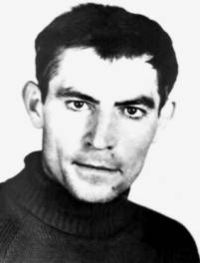 Васи́лий Семёнович Стус (укр. Васи́ль Стус; 6 января 1938 — 4 сентября 1985, с. Кучино, Пермской области) —украинский поэт, диссидент, политзаключённый. Герой Украины (2005, посмертно).На Лысой горе остывает потухший костер,
осенние листья на Лысой горе догорают.
А я позабыл, где стоит та гора, и не знаю,
забыла меня или помнит она до сих пор.
О время вечерних твоих тонкогорлых разлук!
Уже я не знаю, не знаю, не знаю, не знаю,
я жив или умер, а может, живьем умираю,
ведь все отгремело, погасло, поблекло вокруг.
И над безысходностью ты — словно птица летишь — 
над нашей с тобой, 
над отчаянным света несчастьем.
Прости. Я не буду. Прорвалось. 
Ну что за напасти…
О, если б могла ты узнать, как во мне ты болишь…
Еще они пахнут печалью — ладони твои,
и горько-соленые губы — их запах мне снится,
и тень твоя, тень пролетает — испуганной птицей,
и глухо, соленою кровью в аортах, 
гремят соловьи.

Все Киев снится мне в прекрасных снах:
цвет спелых, налитых черешен первых
и зелень хвои. Выдержали б нервы:
ведь впереди — твой крах, твой крах, твой крах.
Лежит дорога — в вековых снегах,
горбятся дали и на сердце горько.
О, мой родимый край, остался только
приданым ты для смерти — в головах.
Седая мать мой навевает страх.
Рука ее сухая, словно ветка
замерзшая. Звучит веснянка где-то,
светлеет путь. И гул стоит в степях.

На колымском морозе калина
багровеет слезами зимы.
Дымным солнцем объята равнина,
и собором звенит Украина,
написавшись на сводах тюрьмы. 

Безголосье, безлюдье, безбрежье,
только солнце пространство и снег.
Колесом покатилось тележьим 
Мое сердце в медвежий ночлег. 

Оголенные ветки кричали,
и олень разрастался во мгле,
и сходились концы и начала
на чужой – не на отчей земле.№Название разделачасыСпособы деятельности педагога и учащихсяОбъект оценивания1.Посещение Мемориального музея истории политических репрессий «Пермь – 36»3Ознакомительная экскурсия по зонам особого и строгого режима2.Самостоятельная работа учащихся с материалами сайта музея.1Прочитать историю ГУЛАГА и музея на сайте www.perm36.ruВыполнение заданий (по выбору учащихся)I. Написать эссе1. «Учит ли гражданственности исторический опыт?»2. «Я Гражданином быть обязан!»3. «Права и обязанности гражданина – что это?»2.Составление таблицы«Толстые и тонкие вопросы» (по технологии РКМЧП)Эссетаблица3.Самостоятельная работа учащихся по изучению творчества Василя Стуса, бывшего заключенного лагеря ВС-389/361Найти в Интернете сайты о творчестве Василя Стуса. Познакомиться с биографией и творчеством украинского поэта. Прочитать стихотворения. Выполнение заданий (по выбору учащихся)1.Выполнить письменно анализ/интерпретацию одного стихотворения (по выбору учащихся)2.Групповая работа «Беседа по кругу»(группа из 6 человек)а) чтение, мнение каждого по очереди;б) 1. Я чувству…    2. Я вижу…    3. Лирический герой (кто, как показан, что чувствовал и т.д.)    4. Я узнаю (биографические, исторические  факты, слова-символы и т.д.)    5. Эврика! (новое прочтение…)    6. Я вспоминаю (ассоциации с другими видами искусства)в) групповой продукт-обобщение Анализ/интерпретация стихотворения Василя СтусаСоздание группового продукта-обобщения  (буклет, презентация, письменные работы и др.)4.Проведение занятия1Статья (публикация на сайте школы, фотоочерк 